La Région 6 a mis de côté des fonds pour les intergroupes qui, autrement, pourraient être financièrement incapables d’aider à transmettre le message de rétablissement de l’OA au public ou à la communauté professionnelle. Ces fonds sont mis à disposition en soumettant ce formulaire et sont attribués sur recommandation du comité IP/DP et avec l’approbation du conseil d’administration de la Région 6.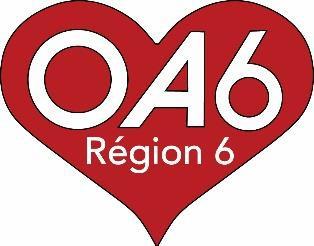 Instructions d'application:Remplissez ce formulaire (dactylographié et envoyé par courriel), accompagné des documents à l'appui, au coordonnateur de la R6 à l'adresse suivante : coordinator@oaregion6.org.Justificatifs: Veuillez joindre les documents suivants à cette demande:Le plus récent rapport du trésorier de l'intergroupe.Remarque importante: Lors de l'attribution du financement de l'opération Blitz,  la préférence sera accordée aux intergroupes qui auraient beaucoup de difficulté à financer les efforts de sensibilisation des IP et des PO. Les intergroupes qui peuvent financer les efforts de PI/PO sans l'aide financière des Blitz sont encouragés à le faire.Propositions, estimations, soumissions, etc.Tout autre document à l'appui de votre demande.Date limite: Au moins 60 jours avant la prochaine assemblée de la Région 6.Soutien: Communiquez avec le comité des PI/PO R6 par l'intermédiaire de l'agent de liaison du conseil d'administration de la Région 6 si vous avez des questions ou des préoccupations secretary@oaregion6.org.Les représentants de l’IG doivent être au courant de l’application du Blitz IP de leur IG. Les représentants de l’IG peuvent se voir poser des questions au sujet de l’application du Blitz IP de leur IG lors de l’assemblée.Signatures:Toutes les soumissions pour la publicité Blitz d’information publique doivent avoir la signature du (de la) Président/présidente ou la/le Trésorière/er de l’intergroupe qui présente la demande, vérifiant que ladite proposition a été approuvée. Les signatures électroniques sont acceptables.S’il vous plaît inclure / joindre:Le plus récent rapport du trésorier de l’intergroupe (requis pour être considéré).Propositions, estimations, soumissions, etc.Tout autre document à l’appui de votre demande.Exigences de suivi : Un rapport sur l'utilisation des fonds reçus pour l’IP est requis. Pour les fonds accordés à l’automne, un rapport doit être soumis au moins 30 jours avant l’Assemblée du printemps. Pour les fonds accordés au printemps, un rapport doit être soumis au moins 30 jours avant l'Assemblée d'automne.Remarque : L'exercice financier de R6 s'étend de septembre à août; les fonds des Blitz pour IP/1DP doivent être dépensés au cours de l'exercice au cours duquel ils sont accordés.Informations sur l'intergroupeNom complet de l'intergroupe :Pas de forme abrégée, d'initiales ou d'abréviationsAdresse postale de l’intergroupe :Indiquez la ville, l'état/la province et le code postal.Nom de la personne-ressource pour le Blitz :Il s'agit de la personne chargée de répondre aux questions et de diriger le Blitz. Si cette personne n'assistera pas à l'Assemblée, veuillez remplir la section ci-dessous.Numéro de téléphone:	Adresse courriel:Présentateur du Blitz pendant l’Assemblée :S’il est différent de la personne de contact indiquée ci-dessusNuméro de téléphone:	Adresse courriel:Vue d'ensemble du BlitzNom de la proposition :Brève description de l’initiative :Quelles régions (états, provinces, villes et/ou villages) seront touchées ?Population de la ou des région(s) touchée(s):Date de début :	Date de fin :Détails des coûtsDétails des coûtsCoût total du projet (y compris les coûts directs et indirects) :	$Coût total du projet (y compris les coûts directs et indirects) :	$S'il y a lieu, veuillez décrire toute recherche effectuée, y compris les comparaisons de coûts avec d'autres entreprises qui offrent le(s) même(s) service(s)S'il y a lieu, veuillez décrire toute recherche effectuée, y compris les comparaisons de coûts avec d'autres entreprises qui offrent le(s) même(s) service(s)Montant à être défrayé par l'Intergroupe (une contribution de 50 % ou plus est suggérée mais n'est pas obligatoire):	$Montant à être défrayé par l'Intergroupe (une contribution de 50 % ou plus est suggérée mais n'est pas obligatoire):	$Montant demandé à être défrayé par la Région 6:	$Montant demandé à être défrayé par la Région 6:	$Mesure du succèsLe but de cette section est de fournir au comité des IP/DP R6 l’information nécessaire pour recommander le financement du Blitz d’information publique au conseil d’administration de la Région 6.Comment l'intergroupe mesurera-t-il l’efficacité de cette initiative pour transmettre le message d’OA ?Vous êtes libre d’utiliser tout ou partie de ces mesures, et d’en ajouter d’autres.Si les indicateurs ne traduisent pas votre intention, utilisez la section de narration ci-dessous pour exprimer comment vous allez mesurer le succès.Que voulez-vous accomplir ?Comment saurez-vous que vous avez atteint ces objectifs ?Si l’espace ci-dessous n’est pas suffisant, soumettez des pages supplémentaires.Mesure du succèsLe but de cette section est de fournir au comité des IP/DP R6 l’information nécessaire pour recommander le financement du Blitz d’information publique au conseil d’administration de la Région 6.Comment l'intergroupe mesurera-t-il l’efficacité de cette initiative pour transmettre le message d’OA ?Vous êtes libre d’utiliser tout ou partie de ces mesures, et d’en ajouter d’autres.Si les indicateurs ne traduisent pas votre intention, utilisez la section de narration ci-dessous pour exprimer comment vous allez mesurer le succès.Que voulez-vous accomplir ?Comment saurez-vous que vous avez atteint ces objectifs ?Si l’espace ci-dessous n’est pas suffisant, soumettez des pages supplémentaires.Mesure du succèsLe but de cette section est de fournir au comité des IP/DP R6 l’information nécessaire pour recommander le financement du Blitz d’information publique au conseil d’administration de la Région 6.Comment l'intergroupe mesurera-t-il l’efficacité de cette initiative pour transmettre le message d’OA ?Vous êtes libre d’utiliser tout ou partie de ces mesures, et d’en ajouter d’autres.Si les indicateurs ne traduisent pas votre intention, utilisez la section de narration ci-dessous pour exprimer comment vous allez mesurer le succès.Que voulez-vous accomplir ?Comment saurez-vous que vous avez atteint ces objectifs ?Si l’espace ci-dessous n’est pas suffisant, soumettez des pages supplémentaires.Mesures potentielles :Actuels :Changement attendu :Visites sur le site Web Appels téléphoniques Références professionnellesPrésence de nouveaux participants aux réunionsInformation distribuée aux nouveaux participantFréquentation à l’intergroupeMesure du succès :Le but de cette section est de donner au Comité de la R6 IP/DP l’information nécessaire pour recommander le financement du Blitz d’information publique au Conseil d’administration de la Région 6.Comment l’intergroupe mesurera-t-il l’efficacité de cette initiative pour transmettre le message d’OA ?Si vous avez rempli la section sur les mesures, vous n’avez pas besoin de remplir cette section aussi.Que voulez-vous accomplir ?Comment saurez-vous que vous avez atteint ces objectifs ?Description (Si l'espace ci-dessous n'est pas suffisant, soumettez des pages supplémentaires):Signature de contact pour le Blitz:	Date:Nom:	Titre:Signature du président ou du trésorier: 	Date:Nom:	Titre: